Merseburger Altstadtverein e.V.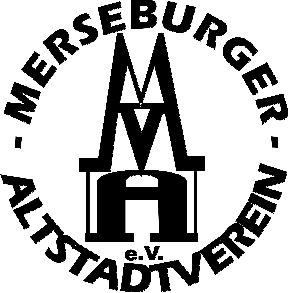 AufnahmeantragHiermit stelle ich den Antrag, Mitglied des Merseburger Altstadtvereins e.V. zu werden.Name, Vorname:	Geburtsdatum:	Anschrift:		Telefon:		Mobil:			E-Mail:			Die Entscheidung über meinen Aufnahmeantrag wird mir vom Vorstand mitgeteilt.Ich verpflichte mich, bei Bestätigung meiner Mitgliedschaft den jährlichen Mindestbeitragvon 6,00 Euro durch eine zusätzliche Spende zu erhöhen undinsgesamt 	   Euroumgehend und zukünftig jährlich bis zum 31. Januar auf das Vereinskonto bei der Saalesparkasse, IBAN: DE47800537623310015652, einzuzahlen oder zum ersten Vereins-abend im Jahr zu entrichten.        Ort, Datum							                UnterschriftMerseburger Altstadtverein e.V.      Telefon: +49 (0)3461/20 25 56	        Saalesparkassec/o Dr. G. Hannuschka	  web: www.merseburger-altstadtverein.de             IBAN: DE47800537623310015652Albrecht-Dürer-Str. 13	  E-Mail: info@merseburger-altstadtverein.de         BIC: NOLADE21HAL06217 Merseburg